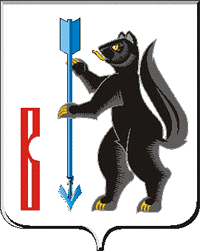 АДМИНИСТРАЦИЯГОРОДСКОГО ОКРУГА ВЕРХОТУРСКИЙП О С Т А Н О В Л Е Н И Еот 17.08.2016г. № 693г. Верхотурье О подготовке и проведении Дня городаВ соответствии с Федеральным законом от 06 октября 2003 года № 131-ФЗ «Об общих принципах организации местного самоуправления в Российской Федерации», в связи с празднованием 27 августа 2016 года Дня города Верхотурье, руководствуясь статьей 26 Устава городского округа Верхотурский,ПОСТАНОВЛЯЮ:1.Провести 27 августа 2016 года мероприятия, посвященные 418-летию со дня основания города Верхотурья.2.Утвердить прилагаемые:1) состав оргкомитета по подготовке и проведению мероприятий, посвященных празднованию 418-летия города Верхотурье;2) программу Дня города.3.Управлению культуры, туризма и молодежной политики городского округа Верхотурский (Гайнанова Н.А.) обеспечить проведение культурно-массовых мероприятий в соответствии с планом.4.Управлению образования Администрации городского округа  Верхотурский (Крамаренко Н.А.):1) обеспечить участие Муниципального бюджетного образовательного учреждения дополнительного образования детей «Центр детского творчества» в праздничном мероприятии;2) организовать мастер-класс;3) подготовить и провести детскую развлекательную программу.5.Муниципальному бюджетному спортивно-оздоровительному учреждению «Спортивный клуб Олимп» (Ившина Л.С.) организовать спортивные мероприятия на городском стадионе 27 августа 2016 года в соответствии с требованиями правил проведения соревнований и безопасности проведения мероприятий с массовым пребыванием людей.6.Рекомендовать Отделу полиции № 33 (дислокация г. Верхотурье) Межмуниципального отдела Министерства внутренних дел России «Новолялинский» (Дружинин В.А.) принять необходимые меры по обеспечению безопасности населения и охране общественного порядка в местах проведения праздничных мероприятий, ограничению движения автотранспорта в центральной части города с 09:00 до 24:00 часов (угол ул. Ершова – К. Маркса).8.Комитету экономики и планирования Администрации городского округа Верхотурский (Нарсеева Е.Н.) организовать работу торговых рядов, работу пунктов общественного питания, аттракционов в местах проведения праздничных мероприятий. Предоставить в комитет по управлению муниципальным имуществом Администрации городского округа Верхотурский перечень организаций для заключения договоров аренды земельных участков, в срок до 20 августа 2016 года.9.Комитету по управлению муниципальным имуществом Администрации городского округа Верхотурский (Лумпова Е.С.) в срок до 25 августа 2016 года подготовить проекты договоров аренды земельных участков, предоставляемых для продажи товаров, оказания услуг.10.Рекомендовать Государственному бюджетному учреждению культуры Свердловской области «Верхотурский государственный историко-архитектурный музей-заповедник» (Новиченков Н.Н.) организовать фотосессию с костюмированными персонажами.11.Отделу по делам гражданской обороны и чрезвычайным ситуациям Администрации городского округа Верхотурский (Терехов С.И.) совместно с Отделом полиции № 33 Межмуниципального отдела (дислокация г. Верхотурье) Министерства внутренних дел России «Новолялинский» (Дружинин В.А.) и Отделом надзорной деятельности городского округа Верхотурский, Новолялинского городского округа Управления надзорной деятельности и профилактической работы ГУ МЧС России по Свердловской области (Бармин В.А.) провести обследование всех площадок, где запланировано проведение праздничных мероприятий, на предмет антитеррористической защищенности и противопожарной безопасности, с составлением соответствующего акта.12.Муниципальному казенному учреждению «Служба заказчика» городского округа Верхотурский (Широких А.А.) организовать работы по скашиванию травы, установить сцену для проведения мероприятия, своевременную уборку и вывоз мусора, во время и после проведения мероприятий.13.Муниципальному унитарному предприятию «Услуга» (Малышев Ю. С.) организовать работу общественного туалета.14.Опубликовать настоящее постановление в информационном бюллетене «Верхотурская неделя» и разместить на официальном сайте городского округа Верхотурский.15.Контроль исполнения настоящего постановления возложить на заместителя главы Администрации городского округа Верхотурский по социальным вопросам Бердникову Н.Ю.Глава Администрациигородского округа Верхотурский                                                          В.В. СизиковУтвержденпостановлением Администрациигородского округа Верхотурскийот 17.08.2016г. № 693«О подготовке и проведении Дня города»Состав оргкомитета по подготовке и проведению мероприятий,посвященных празднованию 418-летия со дня основании города ВерхотурьеУТВЕРЖДЕНАпостановлением Администрациигородского округа Верхотурскийот 17.08.2016г. № 693«О подготовке и проведении Дня города»Программа Дня городаСизиков В.В.– глава Администрации городского округа Верхотурский, председатель оргкомитетаБердникова Н.Ю.– заместитель главы Администрации городского округа Верхотурский по социальным вопросам, заместитель председателя оргкомитетаЧлены оргкомитета:Члены оргкомитета:Гайнанова Н.А.– начальник Управления культуры, туризма и молодежной политики Администрации городского округа Верхотурский;Крамаренко Н.А.– начальник Управления образования Администрации городского округа Верхотурский;Глушкова С.Н.- начальник Финансового управления Администрации городского округа Верхотурский;Нарсеева Е.Н.- председатель комитета экономики и планирования Администрации городского округа Верхотурский;Лумпова Е.С.- председатель комитета по управлению муниципальным имуществом Администрации городского округа Верхотурский;Литовских Л.Ю.- начальник отдела архитектуры и градостроительства Администрации городского округа Верхотурский;Тарамженина О.А.- начальник организационного отдела Администрации городского округа Верхотурский;Лумпова А.В.- начальник организационно-правового отдела Думы городского округа Верхотурский;Ившина Л.С.– директор МБСОУ «Спортивный клуб «Олимп»;Широких А.А.- начальник МКУ «Служба заказчика» городского округа Верхотурский;Малышев Ю.С.- директор МУП «Услуга»;Петрушкина Л.Н.– председатель Совета ветеранов войны и труда Верхотурского района;Зубарев В.Н.- член Совета ветеранов войны и труда Верхотурского района;Райфикестр В.В.– начальник Управления социальной политики по Верхотурскому району (по согласованию);Полтавский С.Н.- главный врач ГБУЗ СО «ЦРБ Верхотурского района», депутат Думы городского округа Верхотурский (по согласованию);Каменных В.А.– директор ПО «Верхотурский коопромхоз», депутат Думы городского округа Верхотурский (по согласованию);Новиченков Н.Н.- директор ГКУК СО «Верхотурский государственный историко-архитектурный музей-заповедник» (по согласованию);Шумкова В.Ю.- главный редактор АНО «Редакция газеты «Новая жизнь» (по согласованию)27 августа 2016 года27 августа 2016 года10:00Выставка «Путь длиною в 20 лет». (к юбилею общества любителей Верхотурского края)Центр культуры, 2 этаж13:0016:00Соревнования по теннисуЦентр культуры, 2 этажСоревнования по стритболуПлощадка у гостиницы «Соболь»Соревнования по армрестлингуГородская площадьСоревнования по шахматаму входа в Центр культурыСоревнования по русскому жимуГородская площадьСоревнования по футболу и пляжному волейболуСтадион11:00Работа торговых рядов, аттракционовГородская площадь11:00Игровая программа «Летний экспресс»(для детей с ограниченными возможностями здоровья)Центр культуры11:00Акция «Читай город» у центральной библиотеки11:00Поэтический фестиваль «Поющие письмена»Парк Центра культуры12:00Праздничный концерт «Любимый мой город»(поздравления главы городского округа Верхотурский, главы Администрации городского округа Верхотурский, глав Северного управленческого округа, выступление творческих коллективов)Городская площадь12:00Фотосессия с ростовыми куклами и костюмированными персонажамиГородская площадь12:00Мастер-класс верхотурских ремесленниковЦентр культуры12:00Акция по профилактике ВИЧ инфекции. Экспресс-тестирование на ВИЧГородская площадь13:00Сити-квест (Игра) «Тайны старого города»Городская площадь13:00Литературный бал «Верность знаменам и парусам»Детская библиотека14:00Детская игровая программа «Летнее настроение»Детская площадка14:30Работа детской игровой площадки от компании «Мотив»Детская площадка15:00Экскурсия «Прогулка по родному городу»Сбор у Центральной библиотеки15:00Праздничный концерт музыкальной комедии г. ЕкатеринбургЦентр культуры20:00Всероссийская акция «Ночь кино» Городская площадь20:15Мультмарафон: «Смешарики», «Легенда о золотом драконе»Центр культуры20:30Районный конкурс «Убойный ритм»Городская площадь22:00Демонстрация  фильма  «Легенда №17»Центр культуры 23:00Демонстрация фильма «Батальонъ»Городская площадь23:00-02:00Молодежная дискотекаЦентр культуры